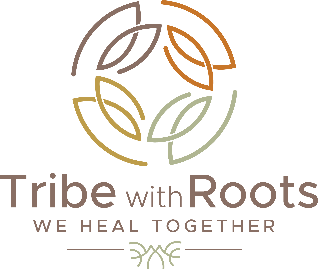 January 3, 2022Students of Wongu University of Oriental Medicine8620 So Eastern AveLas Vegas, NV  89123 RE: TRIBE WITH ROOTS SCHOLARSHIP APPLICATIONAward: $1200.00Grand Rising and Happy New Year!In 2022, one of the directives of the Tribe With Roots team is to diligently build a sense of community throughout the Mojave valley amongst various practitioners in Eastern and alternative medicine and healing arts. As a part of this initiative, we plan to show support in various ways including donations and scholarships.As our inaugural scholarship, we would like to recognize the students of Wongu University as the alumni of our founder, Dr. Ibu-Nina Tabor. Tribe With Roots is offering $1200.00 to a recipient who is currently enrolled in the University and meets all of the scholarship eligibility requirements below. To apply, please complete the attached scholarship application form with all required items to tribewithroots@gmail.com by 5:00PM on March 1, 2022.  The TWR Council (consists of 12 reviewers) will select the award recipient by majority vote. The winner will be announced on March 15, 2022. Recipient will be awarded $1200.00. For questions, please contact Taylor Smith, Managing Director at 702-204-9440.SUMMARY OF SCHOLARSHIP ELIGIBILITY REQUIREMENTS:Completed 2 years of study with an accredited school of Oriental MedicineCompleted at least one Level 1 Clinical course that is hands-on and not strictly observation Obtain an overall GPA of 3.2 or higher Submit a short essay (under 2 pages) that expresses how supporting an individual’s mental health and spiritual health is just as important as treating their physical health, and how you would implement this in your future practiceSubmit the most recent transcript (does not have to be officially sealed)Submit scholarship application formNot required, however, special consideration will be given to any applicants who take a moment to visit the Tribe With Roots clinic prior to submitting their application. Please be certain to ask for your Individual token number for the application when you come in.Best of luck to all of you, not only with the scholarship, but in all of your future endeavors.We Heal TogetherDr. Ibu-Nina Tabor, OMD, CHtDr. Laura Fink-Soto, OMDDr. Ariel Donofrio, OMD… and all of the supporting practitioners of Tribe With Roots #tribewithrootswww.tribewithroots.comTRIBE WITH ROOTS SCHOLARSHIP APPLICATION 2022Best of luck from the Tribe With Roots Council!!!702-204-9440www.tribewithroots.comPlease type answers – no handwritten submissions please.Please type answers – no handwritten submissions please.1Full Name:2Address:    Street                                          City                                  State                                     Zip3Phone:4Starting Date at Wongu University:5# of credits complete as of March 1, 2022: 6# of credits you plan on taking next Quarter:7Current Grade Point Average (GPA) on a 4.0 scale: 8Anticipated graduation date: 9Area of concentration within Oriental Medicine you plan to pursue:10University name and major of undergraduate Bachelor degree studies:11Credentials already received:12Visitor Token # (see application requirements for details):